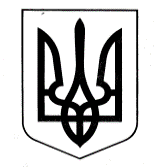 УПРАВЛІННЯ ОСВІТИСАФ’ЯНІВСЬКОЇ СІЛЬСЬКОЇ РАДИІЗМАЇЛЬСЬКОГО РАЙОНУ ОДЕСЬКОЇ ОБЛАСТІОЗЕРНЯНСЬКИЙ ЗАКЛАД ЗАГАЛЬНОЇ СЕРЕДНЬОЇ СВІТИ НАКАЗ № 165/О                                                                                               02.12.2021 р.На виконання наказу управління освіти Саф’янівської сільської ради Ізмаїльського району Одеської області від 01 грудня 2021 року № 152/А «Про затвердження плану заходів щодо відзначення 90-річчя утворення Одеської області», відповідно наказу Департаменту освіти і науки Одеської обласної державної адміністрації від 25.11.2021 №220/ОД «про затвердження плану заходів щодо відзначення 90-річчя утворення Одеської Області», розпорядження голови обласної державної адміністрації від 18.10.2021 №1036/од-2021 «Про утворення організаційного комітету з підготовки до визначення 90-річчя утворення одеської області» з метою відзначення утворення у 2022 році 90-річчя Одеської області НАКАЗУЮ:Затвердити План заходів щодо відзначення 90-річчя утворення Одеської області в Озернянському закладі (далі-План заходів), що додається.Заступнику директора з виховної роботи Тлуці А.В. та пдпгогу організатору Севастіян А.П.:Забезпечити відповідно до компетенції виконання завдань плану заходів.Організувати широке висвітлення інформації про проведені заходи з відзначенням 90-річчя утворення Одеської області на офіційному веб-сайті та сторінках соціальних мереж.4.Контроль за виконаннямданого наказу залишаю за собою.                    Директор   	Оксана ТЕЛЬПІЗЗ наказом ознайомлені	А.В. Телеуця                                                                              А.П. СевастіянЗатверджуюДиректор Озернянського ЗЗСО____________ О.Ф. ТельпізПЛАН ЗАХОДІВщодо відзначення 90-річчя утворення Одеської області в Озерняському ЗЗСО№ з/пНазва заходуДата проведенняВідповідальні1.Краєзнавча конференція учнівської молоді «Скарбнички мого краю», присвячена 90-річчю утворення Одеської області.Січень 2022Телеуця А.В.Свастія А.П.2.Виховні години: «90-річний шлях Одещини – досягнення та перспективи», «Історія Одещини», «минуле та сучасне Одеської області».ІІ семестр 2022Класні керівники3.Вікторини: «кращі знавці рідного краю», «про що говорять графічні назви Одеської області».ІІ семестр 2022Класні керівники4.Конкурс малюнків: «Одещина мій рідний край», «90 років Одещини».ІІ семестр 2022Класні керівники5.Презентації, літературні, художні та фотодокументальні виставки в шкільних бібліотеках «Література рідного краю», «Від губернії до області», «Історія становлення Одеської області», «Одещина – мій любий край» з нагоди святкування 90-ї річниці з дня заснування Одеської області.ІІ семестр 2022Бібліотекарі6.Поетичні читання «Рими Одещини».Щомісяця 2022Вчителі філологи7.Спортивно масовий західІІ семестр 2022Вчителі фізичної культури8.Спартакіада учнів закладів загальної середньої освіти:Баскетбол 3*3 (юнаки)Баскетбол 3*3 (дівчата)«Козацький гарт»«Шкільний м’яч» (юнаки)«Шкільний м’яч» (дівчата)Січень 2022Лютий 2022Березень 2022Квітень 2022Квітень 2022Вчителі фізичної культури9.«Cооl Games» Січень 2022Вчителі фізичної культури10.Онлайнчелендж «Sport history of the Odessa Region»Другий семестр 2022Вчителі фізичної культури11.ІІ етап екологічної просвіти «земля наш спільний дім», присвячений 90-річчю утворення Одеської області.Січень-лютий 2022Телеуця А.В.Свастія А.П.12.І етап Всеукраїнського фестивалю дитячої та юнацької творчості «чисті роси» Лютий-березень2022Телеуця А.В.Свастія А.П.